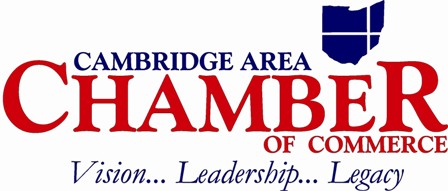 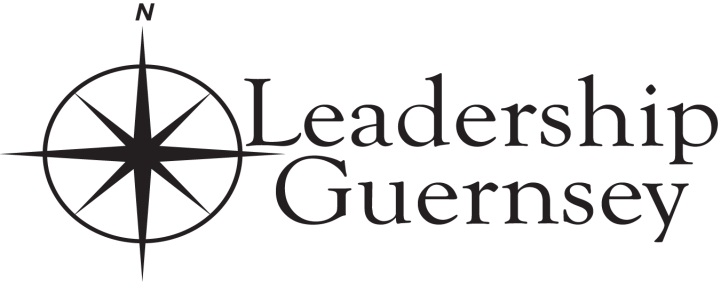 Program RulesParticipation in this program makes you part of a growing tradition in Guernsey County.  We are confident that your good character and behavior will be evident in all of your actions throughout the program year.  You will be observed by numerous individuals in local business and government, and the impression you make will reflect on you, your school, your families, and the Leadership Guernsey program.  We ask that you are always at your best, and offer these guidelines as a reminder of the expectations put upon you as a participant in Youth Leadership Guernsey.Be on time for every sessionAttend Every Session (Unexcused absences will result in removal from the program)Wear your Youth Leadership Guernsey shirt for all sessions (feel free to wear them other times as well!)No shorts or sandals Be engaged in the sessions – ask questions, learn, and have fun! 